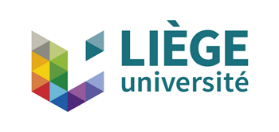 Job Sheet – Student traineeJob Sheet – Student traineeJob Sheet – Student traineeJob Sheet – Student traineeJob Sheet – Student traineeJob Sheet – Student traineeJob Sheet – Student traineeJob Sheet – Student traineeJob Sheet – Student traineeJob Sheet – Student traineeJob Sheet – Student traineeJob Sheet – Student traineeJob Sheet – Student traineeJob Sheet – Student traineeJob Sheet – Student traineeStudent trainee: Identifying informationStudent trainee: Identifying informationStudent trainee: Identifying informationStudent trainee: Identifying informationStudent trainee: Identifying informationStudent trainee: Identifying informationStudent trainee: Identifying informationStudent trainee: Identifying informationStudent trainee: Identifying informationStudent trainee: Identifying informationStudent trainee: Identifying informationStudent trainee: Identifying informationStudent trainee: Identifying informationStudent trainee: Identifying informationStudent trainee: Identifying informationLast name:	Last name:	Last name:	Last name:	Last name:	Last name:	First name:	First name:	First name:	First name:	First name:	First name:	First name:	First name:	Gender: M/FStreet: 	Street: 	Street: 	Street: 	Street: 	No.: 	No.: 	No.: 	No.: 	No.: 	Postal code: 	Postal code: 	Community: 	Community: 	Community: 	Date of birth: 	Date of birth: 	Date of birth: 	Date of birth: 	National Registration Number: 	National Registration Number: 	National Registration Number: 	National Registration Number: 	National Registration Number: 	National Registration Number: 	National Registration Number: 	National Registration Number: 	Nationality: 	Nationality: 	Nationality: 	Telephone /mobile: 	Telephone /mobile: 	Telephone /mobile: 	Telephone /mobile: 	Telephone /mobile: 	Telephone /mobile: 	Telephone /mobile: 	Email address: 	Email address: 	Email address: 	Email address: 	Email address: 	Email address: 	Email address: 	Email address: 	Educational establishment: 	Educational establishment: 	Educational establishment: 	Educational establishment: 	Educational establishment: 	Educational establishment: 	Educational establishment: 	Educational establishment: 	Educational establishment: 	Educational establishment: 	Research department: 	Research department: 	Research department: 	Research department: 	Research department: 	Year of study: 	Year of study: 	Orientation: 	Orientation: 	Orientation: 	Orientation: 	Orientation: 	Orientation: 	Orientation: 	Orientation: 	Orientation: 	Name of academic supervisor: 	Name of academic supervisor: 	Name of academic supervisor: 	Name of academic supervisor: 	Host Institution : identifying informationHost Institution : identifying informationHost Institution : identifying informationHost Institution : identifying informationHost Institution : identifying informationHost Institution : identifying informationHost Institution : identifying informationHost Institution : identifying informationHost Institution : identifying informationHost Institution : identifying informationHost Institution : identifying informationHost Institution : identifying informationHost Institution : identifying informationHost Institution : identifying informationHost Institution : identifying informationName: 	Name: 	Name: 	Name: 	Name: 	Name: 	Name: 	Name: 	Name: 	Name: 	Name: 	Name: 	Enterprise number: 	Enterprise number: 	Enterprise number: 	Street: 	Street: 	Street: 	Street: 	Street: 	No.: 	No.: 	No.: 	No.: 	No.: 	Postal code: 	Postal code: 	Community: 	Community: 	Community: 	Telephone no.: 	Telephone no.: 	Telephone no.: 	Fax: 	Fax: 	Fax: 	Fax: 	Fax: 	Fax: 	Fax: 	Fax: 	Fax: 	Website: 	Website: 	Website: 	Type of activity: 	Type of activity: 	Type of activity: 	Type of activity: 	Type of activity: 	Type of activity: 	Type of activity: 	Type of activity: 	Type of activity: 	Type of activity: 	Type of activity: 	Type of activity: 	Type of activity: 	Type of activity: 	Type of activity: 	Name of  industrial supervisor: 	Name of  industrial supervisor: 	Name of  industrial supervisor: 	Name of  industrial supervisor: 	Name of  industrial supervisor: 	Name of  industrial supervisor: 	Name of  industrial supervisor: 	Name of  industrial supervisor: 	Name of  industrial supervisor: 	Email address: 	Email address: 	Email address: 	Email address: 	Email address: 	Email address: 	Host Institution: Internal Services for Prevention and Protection at WorkHost Institution: Internal Services for Prevention and Protection at WorkHost Institution: Internal Services for Prevention and Protection at WorkHost Institution: Internal Services for Prevention and Protection at WorkHost Institution: Internal Services for Prevention and Protection at WorkHost Institution: Internal Services for Prevention and Protection at WorkHost Institution: Internal Services for Prevention and Protection at WorkHost Institution: Internal Services for Prevention and Protection at WorkHost Institution: Internal Services for Prevention and Protection at WorkHost Institution: Internal Services for Prevention and Protection at WorkHost Institution: Internal Services for Prevention and Protection at WorkHost Institution: Internal Services for Prevention and Protection at WorkName of prevention advisor: 	Name of prevention advisor: 	Name of prevention advisor: 	Name of prevention advisor: 	Name of prevention advisor: 	Name of prevention advisor: 	Name of prevention advisor: 	Name of prevention advisor: 	Name of prevention advisor: 	Name of prevention advisor: 	Name of prevention advisor: 	Name of prevention advisor: 	Telephone no.: 	Telephone no.: 	Telephone no.: 	Telephone no.: 	Telephone no.: 	Telephone no.: 	Telephone no.: 	Email address: 	Email address: 	Email address: 	Email address: 	Email address: 	Is there a Prevention and Protection Committee? 	 yes  noIs there a Prevention and Protection Committee? 	 yes  noIs there a Prevention and Protection Committee? 	 yes  noIs there a Prevention and Protection Committee? 	 yes  noIs there a Prevention and Protection Committee? 	 yes  noIs there a Prevention and Protection Committee? 	 yes  noIs there a Prevention and Protection Committee? 	 yes  noIs there a Prevention and Protection Committee? 	 yes  noIs there a Prevention and Protection Committee? 	 yes  noIs there a Prevention and Protection Committee? 	 yes  noIs there a Prevention and Protection Committee? 	 yes  noIs there a Prevention and Protection Committee? 	 yes  noHost Institution: External Services for Prevention and Protection at WorkHost Institution: External Services for Prevention and Protection at WorkHost Institution: External Services for Prevention and Protection at WorkHost Institution: External Services for Prevention and Protection at WorkHost Institution: External Services for Prevention and Protection at WorkHost Institution: External Services for Prevention and Protection at WorkHost Institution: External Services for Prevention and Protection at WorkHost Institution: External Services for Prevention and Protection at WorkHost Institution: External Services for Prevention and Protection at WorkHost Institution: External Services for Prevention and Protection at WorkHost Institution: External Services for Prevention and Protection at WorkHost Institution: External Services for Prevention and Protection at WorkName of external service: 	Name of external service: 	Name of external service: 	Name of external service: 	Name of external service: 	Name of external service: 	Name of external service: 	Name of external service: 	Name of external service: 	Name of external service: 	Name of external service: 	Name of external service: 	Name of Prevention Advisor/Occupational Doctor: 	Name of Prevention Advisor/Occupational Doctor: 	Name of Prevention Advisor/Occupational Doctor: 	Name of Prevention Advisor/Occupational Doctor: 	Name of Prevention Advisor/Occupational Doctor: 	Name of Prevention Advisor/Occupational Doctor: 	Name of Prevention Advisor/Occupational Doctor: 	Name of Prevention Advisor/Occupational Doctor: 	Name of Prevention Advisor/Occupational Doctor: 	Name of Prevention Advisor/Occupational Doctor: 	Name of Prevention Advisor/Occupational Doctor: 	Name of Prevention Advisor/Occupational Doctor: 	Telephone no.:	Telephone no.:	Telephone no.:	Telephone no.:	Telephone no.:	Telephone no.:	Telephone no.:	Email address: 	Email address: 	Email address: 	Email address: 	Email address: 	Name of health surveillance officer: 	Name of health surveillance officer: 	Name of health surveillance officer: 	Name of health surveillance officer: 	Name of health surveillance officer: 	Name of health surveillance officer: 	Name of health surveillance officer: 	Name of health surveillance officer: 	Name of health surveillance officer: 	Name of health surveillance officer: 	Name of health surveillance officer: 	Name of health surveillance officer: 	Short description of the Student trainee’s activities in the host InstitutionShort description of the Student trainee’s activities in the host InstitutionShort description of the Student trainee’s activities in the host InstitutionShort description of the Student trainee’s activities in the host InstitutionShort description of the Student trainee’s activities in the host InstitutionShort description of the Student trainee’s activities in the host InstitutionShort description of the Student trainee’s activities in the host InstitutionShort description of the Student trainee’s activities in the host InstitutionShort description of the Student trainee’s activities in the host InstitutionShort description of the Student trainee’s activities in the host InstitutionShort description of the Student trainee’s activities in the host InstitutionShort description of the Student trainee’s activities in the host InstitutionShort description of the Student trainee’s activities in the host InstitutionShort description of the Student trainee’s activities in the host InstitutionShort description of the Student trainee’s activities in the host InstitutionSECTION A – General prevention within the host InstitutionSECTION A – General prevention within the host InstitutionSECTION A – General prevention within the host InstitutionSECTION A – General prevention within the host InstitutionSECTION A – General prevention within the host InstitutionSECTION A – General prevention within the host InstitutionSECTION A – General prevention within the host InstitutionSECTION A – General prevention within the host InstitutionSECTION A – General prevention within the host InstitutionSECTION A – General prevention within the host InstitutionSECTION A – General prevention within the host InstitutionSECTION A – General prevention within the host InstitutionSECTION A – General prevention within the host InstitutionSECTION A – General prevention within the host InstitutionSECTION A – General prevention within the host InstitutionEMERGENCY CALLSEMERGENCY CALLSEMERGENCY CALLSEMERGENCY CALLSEMERGENCY CALLSEMERGENCY CALLSEMERGENCY CALLSEMERGENCY CALLSEMERGENCY CALLSEMERGENCY CALLSEMERGENCY CALLSEMERGENCY CALLSEMERGENCY CALLSEMERGENCY CALLSEMERGENCY CALLSDoes the Student trainee know which procedures to follow in case of emergency calls?Does the Student trainee know which procedures to follow in case of emergency calls?Does the Student trainee know which procedures to follow in case of emergency calls?Does the Student trainee know which procedures to follow in case of emergency calls?Does the Student trainee know which procedures to follow in case of emergency calls?Does the Student trainee know which procedures to follow in case of emergency calls?Does the Student trainee know which procedures to follow in case of emergency calls?Does the Student trainee know which procedures to follow in case of emergency calls?Does the Student trainee know which procedures to follow in case of emergency calls?Does the Student trainee know which procedures to follow in case of emergency calls?Does the Student trainee know which procedures to follow in case of emergency calls?Does the Student trainee know which procedures to follow in case of emergency calls? yes   no yes   no yes   noDoes the Student trainee have access to an internal telephone?Does the Student trainee have access to an internal telephone?Does the Student trainee have access to an internal telephone?Does the Student trainee have access to an internal telephone?Does the Student trainee have access to an internal telephone?Does the Student trainee have access to an internal telephone?Does the Student trainee have access to an internal telephone?Does the Student trainee have access to an internal telephone?Does the Student trainee have access to an internal telephone?Does the Student trainee have access to an internal telephone?Does the Student trainee have access to an internal telephone?Does the Student trainee have access to an internal telephone? yes   no yes   no yes   noDoes the Student trainee know the internal emergency number?Does the Student trainee know the internal emergency number?Does the Student trainee know the internal emergency number?Does the Student trainee know the internal emergency number?Does the Student trainee know the internal emergency number?Does the Student trainee know the internal emergency number?Does the Student trainee know the internal emergency number?Does the Student trainee know the internal emergency number?Does the Student trainee know the internal emergency number?Does the Student trainee know the internal emergency number?Does the Student trainee know the internal emergency number?Does the Student trainee know the internal emergency number? yes   no yes   no yes   noFIREFIREFIREFIREFIREFIREFIREFIREFIREFIREFIREFIREFIREFIREFIREIs the Student trainee aware of the evacuation procedures?Is the Student trainee aware of the evacuation procedures?Is the Student trainee aware of the evacuation procedures?Is the Student trainee aware of the evacuation procedures?Is the Student trainee aware of the evacuation procedures?Is the Student trainee aware of the evacuation procedures?Is the Student trainee aware of the evacuation procedures?Is the Student trainee aware of the evacuation procedures?Is the Student trainee aware of the evacuation procedures?Is the Student trainee aware of the evacuation procedures?Is the Student trainee aware of the evacuation procedures?Is the Student trainee aware of the evacuation procedures? yes   no yes   no yes   noIs there fire-fighting equipment available?Is there fire-fighting equipment available?Is there fire-fighting equipment available?Is there fire-fighting equipment available?Is there fire-fighting equipment available?Is there fire-fighting equipment available?Is there fire-fighting equipment available?Is there fire-fighting equipment available?Is there fire-fighting equipment available?Is there fire-fighting equipment available?Is there fire-fighting equipment available?Is there fire-fighting equipment available? yes   no yes   no yes   noHas the Student trainee been informed of the presence of the fire-fighting equipment?Has the Student trainee been informed of the presence of the fire-fighting equipment?Has the Student trainee been informed of the presence of the fire-fighting equipment?Has the Student trainee been informed of the presence of the fire-fighting equipment?Has the Student trainee been informed of the presence of the fire-fighting equipment?Has the Student trainee been informed of the presence of the fire-fighting equipment?Has the Student trainee been informed of the presence of the fire-fighting equipment?Has the Student trainee been informed of the presence of the fire-fighting equipment?Has the Student trainee been informed of the presence of the fire-fighting equipment?Has the Student trainee been informed of the presence of the fire-fighting equipment?Has the Student trainee been informed of the presence of the fire-fighting equipment?Has the Student trainee been informed of the presence of the fire-fighting equipment? yes   no yes   no yes   noFIRST AIDFIRST AIDFIRST AIDFIRST AIDFIRST AIDFIRST AIDFIRST AIDFIRST AIDFIRST AIDFIRST AIDFIRST AIDFIRST AIDFIRST AIDFIRST AIDFIRST AIDIs there a first-aid room?Is there a first-aid room?Is there a first-aid room?Is there a first-aid room?Is there a first-aid room?Is there a first-aid room?Is there a first-aid room?Is there a first-aid room?Is there a first-aid room?Is there a first-aid room?Is there a first-aid room?Is there a first-aid room? yes   no yes   no yes   noHas the Student trainee been informed of the location of this first-aid room?Has the Student trainee been informed of the location of this first-aid room?Has the Student trainee been informed of the location of this first-aid room?Has the Student trainee been informed of the location of this first-aid room?Has the Student trainee been informed of the location of this first-aid room?Has the Student trainee been informed of the location of this first-aid room?Has the Student trainee been informed of the location of this first-aid room?Has the Student trainee been informed of the location of this first-aid room?Has the Student trainee been informed of the location of this first-aid room?Has the Student trainee been informed of the location of this first-aid room?Has the Student trainee been informed of the location of this first-aid room?Has the Student trainee been informed of the location of this first-aid room? yes   no yes   no yes   noDoes the Student trainee have access to the list of first-aid workers?Does the Student trainee have access to the list of first-aid workers?Does the Student trainee have access to the list of first-aid workers?Does the Student trainee have access to the list of first-aid workers?Does the Student trainee have access to the list of first-aid workers?Does the Student trainee have access to the list of first-aid workers?Does the Student trainee have access to the list of first-aid workers?Does the Student trainee have access to the list of first-aid workers?Does the Student trainee have access to the list of first-aid workers?Does the Student trainee have access to the list of first-aid workers?Does the Student trainee have access to the list of first-aid workers?Does the Student trainee have access to the list of first-aid workers? yes   no yes   no yes   noDoes the Student trainee have access to a first-aid kit?Does the Student trainee have access to a first-aid kit?Does the Student trainee have access to a first-aid kit?Does the Student trainee have access to a first-aid kit?Does the Student trainee have access to a first-aid kit?Does the Student trainee have access to a first-aid kit?Does the Student trainee have access to a first-aid kit?Does the Student trainee have access to a first-aid kit?Does the Student trainee have access to a first-aid kit?Does the Student trainee have access to a first-aid kit?Does the Student trainee have access to a first-aid kit?Does the Student trainee have access to a first-aid kit? yes   no yes   no yes   noSECTION B – ActivitiesSECTION B – ActivitiesSECTION B – ActivitiesSECTION B – ActivitiesSECTION B – ActivitiesSECTION B – ActivitiesStudent trainee’s activities, per work postingStudent trainee’s activities, per work postingStudent trainee’s activities, per work postingStudent trainee’s activities, per work postingStudent trainee’s activities, per work postingStudent trainee’s activities, per work postingWork station(s)Work station(s)Place in the company / institutionEquipment / Products / DevicesTasksTasks administration on screen administration on screen laboratory (specify: 	) laboratory (specify: 	) site site care/maintenance care/maintenance other (specify: 	) other (specify: 	)Is it a security posting?All postings involving the use of work equipment, driving motor vehicles, cranes, bridge cranes, hoisting engines of any kind, or machines that make use of dangerous installations or appliances, carrying weapons.Is it a security posting?All postings involving the use of work equipment, driving motor vehicles, cranes, bridge cranes, hoisting engines of any kind, or machines that make use of dangerous installations or appliances, carrying weapons.Is it a security posting?All postings involving the use of work equipment, driving motor vehicles, cranes, bridge cranes, hoisting engines of any kind, or machines that make use of dangerous installations or appliances, carrying weapons.Is it a security posting?All postings involving the use of work equipment, driving motor vehicles, cranes, bridge cranes, hoisting engines of any kind, or machines that make use of dangerous installations or appliances, carrying weapons.Is it a security posting?All postings involving the use of work equipment, driving motor vehicles, cranes, bridge cranes, hoisting engines of any kind, or machines that make use of dangerous installations or appliances, carrying weapons. yes   noif yes :- use of work equipment- use of work equipment- use of work equipment- use of work equipment yes   noif yes :- driving motor vehicles with passengers- driving motor vehicles with passengers- driving motor vehicles with passengers- driving motor vehicles with passengers yes   noif yes :- carrying weapons- carrying weapons- carrying weapons- carrying weapons yes   noIs it a watch station?Any work station that involves the constant monitoring of the operation of an installation where lack of vigilance could threaten the safety and health of other workers.Is it a watch station?Any work station that involves the constant monitoring of the operation of an installation where lack of vigilance could threaten the safety and health of other workers.Is it a watch station?Any work station that involves the constant monitoring of the operation of an installation where lack of vigilance could threaten the safety and health of other workers.Is it a watch station?Any work station that involves the constant monitoring of the operation of an installation where lack of vigilance could threaten the safety and health of other workers.Is it a watch station?Any work station that involves the constant monitoring of the operation of an installation where lack of vigilance could threaten the safety and health of other workers. yes   noDoes the function relate to an activity linked to foodstuffs?Does the function relate to an activity linked to foodstuffs?Does the function relate to an activity linked to foodstuffs?Does the function relate to an activity linked to foodstuffs?Does the function relate to an activity linked to foodstuffs? yes   noif yes:- have the HACCP standards been implemented?- have the HACCP standards been implemented?- have the HACCP standards been implemented?- have the HACCP standards been implemented? yes   noAre there any particular risks linked to the functions in the event of night work?All postings held for at least 3hrs of work time between 8p.m. and 6a.m.Are there any particular risks linked to the functions in the event of night work?All postings held for at least 3hrs of work time between 8p.m. and 6a.m.Are there any particular risks linked to the functions in the event of night work?All postings held for at least 3hrs of work time between 8p.m. and 6a.m.Are there any particular risks linked to the functions in the event of night work?All postings held for at least 3hrs of work time between 8p.m. and 6a.m.Are there any particular risks linked to the functions in the event of night work?All postings held for at least 3hrs of work time between 8p.m. and 6a.m. yes   noif yes:- information on the risks associated with this kind of work?- information on the risks associated with this kind of work?- information on the risks associated with this kind of work?- information on the risks associated with this kind of work? yes   noif yes:- has a specific first-aid organisation been set up?- has a specific first-aid organisation been set up?- has a specific first-aid organisation been set up?- has a specific first-aid organisation been set up? yes   noAre there any particular risks connected to the functions in case of shift work?Any team shift work, rotating according to a certain pattern, implying completing work at different hours over a given period of days or weeks.Are there any particular risks connected to the functions in case of shift work?Any team shift work, rotating according to a certain pattern, implying completing work at different hours over a given period of days or weeks.Are there any particular risks connected to the functions in case of shift work?Any team shift work, rotating according to a certain pattern, implying completing work at different hours over a given period of days or weeks.Are there any particular risks connected to the functions in case of shift work?Any team shift work, rotating according to a certain pattern, implying completing work at different hours over a given period of days or weeks.Are there any particular risks connected to the functions in case of shift work?Any team shift work, rotating according to a certain pattern, implying completing work at different hours over a given period of days or weeks. yes   noif yes:- information on the risks associated with this kind of work?- information on the risks associated with this kind of work?- information on the risks associated with this kind of work?- information on the risks associated with this kind of work? yes   noAre there any particular risks for pregnant or lactating women?Are there any particular risks for pregnant or lactating women?Are there any particular risks for pregnant or lactating women?Are there any particular risks for pregnant or lactating women?Are there any particular risks for pregnant or lactating women? yes   noDoes the posting involve the use of chemical agents?Does the posting involve the use of chemical agents?Does the posting involve the use of chemical agents?Does the posting involve the use of chemical agents?Does the posting involve the use of chemical agents? yes   noif yes:- complete the list at p. 4 ① and the red frame - complete the list at p. 4 ① and the red frame - complete the list at p. 4 ① and the red frame - complete the list at p. 4 ① and the red frame - complete the list at p. 4 ① and the red frame Does the posting involve the use of carcinogenic agents?Does the posting involve the use of carcinogenic agents?Does the posting involve the use of carcinogenic agents?Does the posting involve the use of carcinogenic agents?Does the posting involve the use of carcinogenic agents? yes   noif yes:- complete the list at p. 4 ① and/or ④ and/or ⑤- complete the list at p. 4 ① and/or ④ and/or ⑤- complete the list at p. 4 ① and/or ④ and/or ⑤- complete the list at p. 4 ① and/or ④ and/or ⑤- complete the list at p. 4 ① and/or ④ and/or ⑤Does the posting involve the use of physical agents?Does the posting involve the use of physical agents?Does the posting involve the use of physical agents?Does the posting involve the use of physical agents?Does the posting involve the use of physical agents? yes   noif yes:- complete the list at p. 4 ②- complete the list at p. 4 ②- complete the list at p. 4 ②- complete the list at p. 4 ②- complete the list at p. 4 ②Does the posting involve the use of biological agents?Does the posting involve the use of biological agents?Does the posting involve the use of biological agents?Does the posting involve the use of biological agents?Does the posting involve the use of biological agents? yes   noif yes:- complete the list at p. 4 ③- complete the list at p. 4 ③- complete the list at p. 4 ③- complete the list at p. 4 ③- complete the list at p. 4 ③Does the posting involve work at heights?Does the posting involve work at heights?Does the posting involve work at heights?Does the posting involve work at heights?Does the posting involve work at heights? yes  noif yes:- is the ergonomic environment taken into account?- is the ergonomic environment taken into account?- is the ergonomic environment taken into account?- is the ergonomic environment taken into account? yes   noif yes:- has the Student trainee received sufficient information/instruction on this kind of work?- has the Student trainee received sufficient information/instruction on this kind of work?- has the Student trainee received sufficient information/instruction on this kind of work?- has the Student trainee received sufficient information/instruction on this kind of work? yes   noif yes:- are the safety instructions available and have they been assimilated?- are the safety instructions available and have they been assimilated?- are the safety instructions available and have they been assimilated?- are the safety instructions available and have they been assimilated? yes   noif yes:- is an internal training programme offered?- is an internal training programme offered?- is an internal training programme offered?- is an internal training programme offered? yes   noDoes the posting involve risks of falls?Risks from work other than at heights.Does the posting involve risks of falls?Risks from work other than at heights.Does the posting involve risks of falls?Risks from work other than at heights.Does the posting involve risks of falls?Risks from work other than at heights.Does the posting involve risks of falls?Risks from work other than at heights. yes   noDoes the posting involve electricity risks?Does the posting involve electricity risks?Does the posting involve electricity risks?Does the posting involve electricity risks?Does the posting involve electricity risks? yes   noif yes :- does the Student trainee work directly with electrical installations?- does the Student trainee work directly with electrical installations?- does the Student trainee work directly with electrical installations?- does the Student trainee work directly with electrical installations? yes   noif yes :- has the Student trainee received sufficient information/instruction on this kind of work?- has the Student trainee received sufficient information/instruction on this kind of work?- has the Student trainee received sufficient information/instruction on this kind of work?- has the Student trainee received sufficient information/instruction on this kind of work? yes   noif yes :- are the safety instructions available and have they been assimilated?- are the safety instructions available and have they been assimilated?- are the safety instructions available and have they been assimilated?- are the safety instructions available and have they been assimilated? yes   noif yes :- is an internal training programme offered?- is an internal training programme offered?- is an internal training programme offered?- is an internal training programme offered? yes   noCould the posting involve a heavy ergonomic load?Difficult work posturesCould the posting involve a heavy ergonomic load?Difficult work posturesCould the posting involve a heavy ergonomic load?Difficult work posturesCould the posting involve a heavy ergonomic load?Difficult work posturesCould the posting involve a heavy ergonomic load?Difficult work postures yes   noif yes :- has the work been organised to avoid these?- has the work been organised to avoid these?- has the work been organised to avoid these?- has the work been organised to avoid these? yes   noif yes :- are handling means offered? Specify: 		- are handling means offered? Specify: 		- are handling means offered? Specify: 		- are handling means offered? Specify: 		 yes   noDoes the posting involve manual handling of loads (physical loads)?Does the posting involve manual handling of loads (physical loads)?Does the posting involve manual handling of loads (physical loads)?Does the posting involve manual handling of loads (physical loads)?Does the posting involve manual handling of loads (physical loads)? yes   noif yes :are handling means offered? Specify:		are handling means offered? Specify:		are handling means offered? Specify:		are handling means offered? Specify:		 yes   noIs the work monotonous or repetitive?Is the work monotonous or repetitive?Is the work monotonous or repetitive?Is the work monotonous or repetitive?Is the work monotonous or repetitive? yes   noDoes the posting involve a psychosocial load?Stress, violence, aggressionDoes the posting involve a psychosocial load?Stress, violence, aggressionDoes the posting involve a psychosocial load?Stress, violence, aggressionDoes the posting involve a psychosocial load?Stress, violence, aggressionDoes the posting involve a psychosocial load?Stress, violence, aggression yes   noif yes :- has psychosocial support been made available?- has psychosocial support been made available?- has psychosocial support been made available?- has psychosocial support been made available? yes   noDoes the posting involve work on a display screen?Does the posting involve work on a display screen?Does the posting involve work on a display screen?Does the posting involve work on a display screen?Does the posting involve work on a display screen? yes   noif yes :- 	hrs/day (average) ; 	hrs/week (average)- 	hrs/day (average) ; 	hrs/week (average)- 	hrs/day (average) ; 	hrs/week (average)- 	hrs/day (average) ; 	hrs/week (average) yes   noif yes :- has the ergonomic environment been taken into account?- has the ergonomic environment been taken into account?- has the ergonomic environment been taken into account?- has the ergonomic environment been taken into account? yes   noif yes :- has the Student trainee been informed of long-term problems?- has the Student trainee been informed of long-term problems?- has the Student trainee been informed of long-term problems?- has the Student trainee been informed of long-term problems? yes   noSECTION C – Preventive and protective measures at the work place for this postingSECTION C – Preventive and protective measures at the work place for this postingSECTION C – Preventive and protective measures at the work place for this postingPreliminary safety instructions and information?:Preliminary safety instructions and information?:Preliminary safety instructions and information?:Preliminary safety training?:Preliminary safety training?:Preliminary safety training?:Collective protective equipment?:Collective protective equipment?:Collective protective equipment?:Work clothes:Work clothes:Work clothes: trousers trousers jacket jacket smock / dust-coat smock / dust-coat gloves /mitts gloves /mittsIndividual protective equipment:Individual protective equipment:Individual protective equipment: safety footweartype : 	 safety harnesstype : 	 protective glovestype : 	 helmettype : 	 respiratory protectiontype : 	 glasses / protective screentype : 	 hearing protectiontype : 	 ointmentstype : 	 specific equipment: 	 specific equipment: 	 other: 	 other: 	Emergency procedures to follow? : Emergency procedures to follow? : Emergency procedures to follow? : First aid? : First aid? : First aid? : Compulsory vaccinations?: Compulsory vaccinations?: Compulsory vaccinations?: Annual and preliminary information (health assessment form / safety data sheet):Annual and preliminary information (health assessment form / safety data sheet):Annual and preliminary information (health assessment form / safety data sheet):① Chemical agents*	yes no① Chemical agents*	yes no① Chemical agents*	yes no① Chemical agents*	yes no① Chemical agents*	yes no① Chemical agents*	yes no② Physical agents	yes no② Physical agents	yes no② Physical agents	yes no② Physical agents	yes no② Physical agents	yes no② Physical agents	yes no② Physical agents	yes no④ Dermal-aggressive and allergen agents	yes no④ Dermal-aggressive and allergen agents	yes no④ Dermal-aggressive and allergen agents	yes no④ Dermal-aggressive and allergen agents	yes no④ Dermal-aggressive and allergen agents	yes no④ Dermal-aggressive and allergen agents	yes noif yes, blacken the boxes corresponding to the agents concernedSPMT codeSPMT codeSPMT codeSPMT codeif yes, blacken the boxes corresponding to the agents concernedif yes, blacken the boxes corresponding to the agents concernedSPMT codeSPMT codeSPMT codeSPMT codeif yes, blacken the boxes corresponding to the agents concernedSPMT codeSPMT codeSPMT codeSPMT codeArsenic  and harmful compounds (except hydrogen arsenide)1012Ionising radiation (category 1 workers)Ionising radiation (category 1 workers)2012Soot, tar, bitumen, pitch, anthracene, asphalt, mineral oils, crude paraffin, compounds, fractioned and residual products of these substances4011Arsenic  and harmful compounds (except hydrogen arsenide)1012Ionising radiation (category 2 workers)Ionising radiation (category 2 workers)2021Soot, tar, bitumen, pitch, anthracene, asphalt, mineral oils, crude paraffin, compounds, fractioned and residual products of these substances4011Beryllium (glucinium and harmful and toxic compounds)102214C, 3H14C, 3H2022Soot, tar, bitumen, pitch, anthracene, asphalt, mineral oils, crude paraffin, compounds, fractioned and residual products of these substances4011Beryllium (glucinium and harmful and toxic compounds)1022UV raysUV rays2131Metals, metalloids and compounds4021Carbon monoxide1031Laser wavesLaser waves2101Alkaline products, cements, cleansers, whiteners, etc.4031Carbon oxychloride or phosgene1041Infra-red raysInfra-red rays2031Organic solvents in general4041Hydrocyanic acid, cyanides and cyanogenic compounds1051High-frequency electromagnetic waves -  Cat. 1High-frequency electromagnetic waves -  Cat. 12112Formaldehyde, hexamethylenetetramine, resins, plastics, their accelerators and/or their precursors4051Hydrocyanic acid, cyanides and cyanogenic compounds1051High-frequency electromagnetic waves -  Cat. 2High-frequency electromagnetic waves -  Cat. 22111Formaldehyde, hexamethylenetetramine, resins, plastics, their accelerators and/or their precursors4051Cadmium and harmful compounds1062Noise (>90 dB)Noise (>90 dB)2041Aromatic nitro, amino, chlorinated hydrocarbon derivatives 4061Chrome and harmful compounds1071Extra legal noise Extra legal noise 2140Certain synthetic colours4071Harmful organic tin compounds1081Noise (<90 dB >85 dB)Noise (<90 dB >85 dB)2141Certain medications, like the derivatives of phenotiazine (chlorpromazine), and antibiotics (streptomycin, chloramphenicol, penicillin, neomycin)4081Substances with hormonal action1092Ultra- and infrasoundsUltra- and infrasounds2121Certain medications, like the derivatives of phenotiazine (chlorpromazine), and antibiotics (streptomycin, chloramphenicol, penicillin, neomycin)4081Mercury and harmful compounds1102Mechanical vibrations of 2 to 30,000 HzMechanical vibrations of 2 to 30,000 Hz2061Certain medications, like the derivatives of phenotiazine (chlorpromazine), and antibiotics (streptomycin, chloramphenicol, penicillin, neomycin)4081Manganese and harmful compounds1112Compressed airCompressed air2051Certain ancillary products from manufacturing rubber (tetramethylthiuram disulphide, dithiocarbamates, mercaptobenzothiazol)4091Nitric acid1121Prolonged local pressure near soft tissue and bone or near nerve formationsProlonged local pressure near soft tissue and bone or near nerve formations2071Certain ancillary products from manufacturing rubber (tetramethylthiuram disulphide, dithiocarbamates, mercaptobenzothiazol)4091Nitrogen oxide1131Prolonged local pressure near soft tissue and bone or near nerve formationsProlonged local pressure near soft tissue and bone or near nerve formations2071Pesticides (organophosphate derivatives, arsenic, mercury, sulphur, all organochloride insecticides4101Ammoniac1141Temperatures artificially lowered to below -10°CTemperatures artificially lowered to below -10°C2081Pesticides (organophosphate derivatives, arsenic, mercury, sulphur, all organochloride insecticides4101Nickel and harmful compounds1151Industrial heatIndustrial heat2091Certain vegetable substances like those found in vanilla, primrose, exotic woods, quinine, flower bulbs4111Ozone1161Certain vegetable substances like those found in vanilla, primrose, exotic woods, quinine, flower bulbs4111Phosphorus and inorganic harmful compounds1172③ Classified biological agents (AR 04.08.1996)             yes no	③ Classified biological agents (AR 04.08.1996)             yes no	③ Classified biological agents (AR 04.08.1996)             yes no	③ Classified biological agents (AR 04.08.1996)             yes no	③ Classified biological agents (AR 04.08.1996)             yes no	③ Classified biological agents (AR 04.08.1996)             yes no	③ Classified biological agents (AR 04.08.1996)             yes no	Gold, silver, platinum smithing metals4121Harmful organic phosphorus compounds1182if yes, blacken the boxes corresponding to the agents concernedif yes, blacken the boxes corresponding to the agents concernedSPMT codeSPMT codeSPMT codeSPMT codeMicro-traumatic particles (metal, glass, hair, asbestos)4131Lead and ionic derivatives1192virusMumps3010Actinic (UV rays) and thermal (hot or cold) irritations4141Harmful organic lead compounds other than ionic1202virusHepatitis B3021Actinic (UV rays) and thermal (hot or cold) irritations4141Harmful organic lead compounds other than ionic1202virusMeasles3030Pathogenic microorganisms4151Selenium and harmful compounds1211virusRubella3040Saprophytic microorganisms that could be pathogenic under certain conditions4161Carbon disulphide1222virusCytomegalovirus3050Saprophytic microorganisms that could be pathogenic under certain conditions4161Hydrogen sulphide1231virusEpstein Barr3070Sulphur acid esters1241virusVaricella – Zoster3080⑤ Pathogenic agents (other) by inhalation           yes no	⑤ Pathogenic agents (other) by inhalation           yes no	⑤ Pathogenic agents (other) by inhalation           yes no	⑤ Pathogenic agents (other) by inhalation           yes no	⑤ Pathogenic agents (other) by inhalation           yes no	⑤ Pathogenic agents (other) by inhalation           yes no	Thallium and harmful compounds1252virusH.I.V.3090if yes, blacken the boxes corresponding to the agents concernedcode SPMTcode SPMTcode SPMTcode SPMTVanadium and harmful compounds1262virusYellow fever3100Free silica5011Harmful zinc compounds1271virusParvovirus B3110Asbestos dust5021Chlorine1281virusPolio3120Silicate dust other than asbestos5031Bromine and harmful compounds1291virusFoot and mouth disease3121Dust from iron5041Iodine and harmful compounds1301virusHepatitis A3130Dust from tin5051Fluorine and harmful compounds1311virusRabies3200Dust from barium5061Aliphatic or alicyclic hydrocarbons1322virusHantavirus3220Dust or fumes from aluminium or its compounds5071Halogenated derivatives of aliphatic and alicyclic hydrocarbons1332virusHepatitis C3321Dust from sintered or cemented metallic carbides5081Halogenated derivatives of aliphatic and alicyclic hydrocarbons1332bacteriaTuberculosis – Category 23011Dust from basic slag5091Amino derivatives of aliphatic and alicyclic hydrocarbons1342bacteriaTuberculosis3012Agents that provoke hyperergy respiratory symptoms or a pulmonary disease 5101Amino derivatives of aliphatic and alicyclic hydrocarbons1342bacteriaListeria M3052Agents that provoke hyperergy respiratory symptoms or a pulmonary disease 5101Methanol, higher alcohols and halogenated derivatives of alcohols1351bacteriaTetanus3060Vegetable or animal products (hair, leather, feathers, cotton, hemp, linen, jute, sisal, bagasse, nacre)5111Methanol, higher alcohols and halogenated derivatives of alcohols1351bacteriaBrucellosis3071Vegetable or animal products (hair, leather, feathers, cotton, hemp, linen, jute, sisal, bagasse, nacre)5111Glycols and halogenated derivatives1361bacteriaSalmonellosis3081Diisocyanate, acrolein, formaldehyde, chloroplatinate,  paraphenylenediamine, diazomethane, pthalic anhydride chemical products5121Ethers and derivatives1371bacteriaOrnithosis and psittacosis3101Diisocyanate, acrolein, formaldehyde, chloroplatinate,  paraphenylenediamine, diazomethane, pthalic anhydride chemical products5121Ketones and halogenated derivatives1381bacteriaCommunity risk of communicable disease3111Asbestos, prior professional exposure5131Organic esters and halogenated derivatives1391bacteriaDiphtheria3140Harmful organic acids1401bacteriaCholera3150Other agents not specified elsewhere	yes noOther agents not specified elsewhere	yes noOther agents not specified elsewhere	yes noOther agents not specified elsewhere	yes noOther agents not specified elsewhere	yes noOther agents not specified elsewhere	yes noAldehydes, halogenated derivatives and amides1411bacteriaExtra legal tetanus3160if yes, describe the type(s) of agentsif yes, describe the type(s) of agentsif yes, describe the type(s) of agentsif yes, describe the type(s) of agentsif yes, describe the type(s) of agentsif yes, describe the type(s) of agentsAromatic anhydrides and halogenated derivatives1421bacteriaB. Typhi3180Aromatic anhydrides and halogenated derivatives1421parasitesSyphilis3031Nitro-derivatives of aliphatic hydrocarbons1431parasitesToxoplasmosis3051Nitro-derivatives of aliphatic hydrocarbons1431parasitesSpirochetes3091Nitric esters1441parasitesRingworm3131Benzene1453parasitesEchinococcosis3141*Chemical agents: additional information*Chemical agents: additional information*Chemical agents: additional information*Chemical agents: additional information*Chemical agents: additional information*Chemical agents: additional informationBenzene homologies1462parasitesAncylostoma duodenale3151List of the 10  most used chemical agentsList of the 10  most used chemical agentsList of the 10  most used chemical agentsList of the 10  most used chemical agentsList of the 10  most used chemical agentsList of the 10  most used chemical agentsNaphthalene and homologues1472parasitesIntestinal roundworms3161Diphenyl, decalin, tetralin, diphenyloxyde1481parasitesTrypanosome B3170Halogenated derivatives of aromatic hydrocarbons1492parasitesTropical diseases3171Halogenated derivatives of aromatic hydrocarbons1492parasitesBorrelia3241Phenols and homologues and their halogenated derivatives1501parasitesPlasmodium falciparum3260Phenols and homologues and their halogenated derivatives1501List of the 5 most toxic used chemical agentsList of the 5 most toxic used chemical agentsList of the 5 most toxic used chemical agentsList of the 5 most toxic used chemical agentsList of the 5 most toxic used chemical agentsList of the 5 most toxic used chemical agentsList of the 5 most toxic used chemical agentsList of the 5 most toxic used chemical agentsThiophenols and homologues and their halogenated derivatives1511Naphthols and homologues and their halogenated derivatives1521Halogenated derivatives of  alkyl-, aryl-, alkylaryl oxides and alkylaryl sulphurs1531Benzoquinone and products of the oxidation of hydroquinone Hydrazine1541Hydrazine1552mines and aromatic hydrazines and their halogenated phenolic derivatives, nitrosated, and sulphonated1553mines and aromatic hydrazines and their halogenated phenolic derivatives, nitrosated, and sulphonated1553Signatures of the Host Institution and dateSignatures of the Host Institution and dateSignatures of the Host Institution and dateSignatures of the Host Institution and dateSignatures of the Host Institution and dateSignatures of the Host Institution and dateSignatures of the Host Institution and dateSignatures of the Host Institution and dateSignatures of the Host Institution and dateSignatures of the Host Institution and dateSignatures of the Host Institution and dateSignatures of the Host Institution and dateSignatures of the Host Institution and dateSignatures of the Host Institution and dateCoumarin derivatives1571	The Supervisor	The Prevention advisor	The host Institution representative	………………………………..	…………………………………….	……………………………………..	The Supervisor	The Prevention advisor	The host Institution representative	………………………………..	…………………………………….	……………………………………..	The Supervisor	The Prevention advisor	The host Institution representative	………………………………..	…………………………………….	……………………………………..	The Supervisor	The Prevention advisor	The host Institution representative	………………………………..	…………………………………….	……………………………………..	The Supervisor	The Prevention advisor	The host Institution representative	………………………………..	…………………………………….	……………………………………..	The Supervisor	The Prevention advisor	The host Institution representative	………………………………..	…………………………………….	……………………………………..	The Supervisor	The Prevention advisor	The host Institution representative	………………………………..	…………………………………….	……………………………………..	The Supervisor	The Prevention advisor	The host Institution representative	………………………………..	…………………………………….	……………………………………..	The Supervisor	The Prevention advisor	The host Institution representative	………………………………..	…………………………………….	……………………………………..	The Supervisor	The Prevention advisor	The host Institution representative	………………………………..	…………………………………….	……………………………………..	The Supervisor	The Prevention advisor	The host Institution representative	………………………………..	…………………………………….	……………………………………..	The Supervisor	The Prevention advisor	The host Institution representative	………………………………..	…………………………………….	……………………………………..	The Supervisor	The Prevention advisor	The host Institution representative	………………………………..	…………………………………….	……………………………………..	The Supervisor	The Prevention advisor	The host Institution representative	………………………………..	…………………………………….	……………………………………..Cytostatic agents1581	The Supervisor	The Prevention advisor	The host Institution representative	………………………………..	…………………………………….	……………………………………..	The Supervisor	The Prevention advisor	The host Institution representative	………………………………..	…………………………………….	……………………………………..	The Supervisor	The Prevention advisor	The host Institution representative	………………………………..	…………………………………….	……………………………………..	The Supervisor	The Prevention advisor	The host Institution representative	………………………………..	…………………………………….	……………………………………..	The Supervisor	The Prevention advisor	The host Institution representative	………………………………..	…………………………………….	……………………………………..	The Supervisor	The Prevention advisor	The host Institution representative	………………………………..	…………………………………….	……………………………………..	The Supervisor	The Prevention advisor	The host Institution representative	………………………………..	…………………………………….	……………………………………..	The Supervisor	The Prevention advisor	The host Institution representative	………………………………..	…………………………………….	……………………………………..	The Supervisor	The Prevention advisor	The host Institution representative	………………………………..	…………………………………….	……………………………………..	The Supervisor	The Prevention advisor	The host Institution representative	………………………………..	…………………………………….	……………………………………..	The Supervisor	The Prevention advisor	The host Institution representative	………………………………..	…………………………………….	……………………………………..	The Supervisor	The Prevention advisor	The host Institution representative	………………………………..	…………………………………….	……………………………………..	The Supervisor	The Prevention advisor	The host Institution representative	………………………………..	…………………………………….	……………………………………..	The Supervisor	The Prevention advisor	The host Institution representative	………………………………..	…………………………………….	……………………………………..Document created on the basis of the health surveillance sheet of the Service de Prévention et de Médecine du Travail (service for prevention and medicine at work) of the French and German communities of Belgium (SPMT). All rights reserved.	December 2013 versionDocument created on the basis of the health surveillance sheet of the Service de Prévention et de Médecine du Travail (service for prevention and medicine at work) of the French and German communities of Belgium (SPMT). All rights reserved.	December 2013 versionDocument created on the basis of the health surveillance sheet of the Service de Prévention et de Médecine du Travail (service for prevention and medicine at work) of the French and German communities of Belgium (SPMT). All rights reserved.	December 2013 versionDocument created on the basis of the health surveillance sheet of the Service de Prévention et de Médecine du Travail (service for prevention and medicine at work) of the French and German communities of Belgium (SPMT). All rights reserved.	December 2013 versionDocument created on the basis of the health surveillance sheet of the Service de Prévention et de Médecine du Travail (service for prevention and medicine at work) of the French and German communities of Belgium (SPMT). All rights reserved.	December 2013 versionDocument created on the basis of the health surveillance sheet of the Service de Prévention et de Médecine du Travail (service for prevention and medicine at work) of the French and German communities of Belgium (SPMT). All rights reserved.	December 2013 versionDocument created on the basis of the health surveillance sheet of the Service de Prévention et de Médecine du Travail (service for prevention and medicine at work) of the French and German communities of Belgium (SPMT). All rights reserved.	December 2013 versionDocument created on the basis of the health surveillance sheet of the Service de Prévention et de Médecine du Travail (service for prevention and medicine at work) of the French and German communities of Belgium (SPMT). All rights reserved.	December 2013 versionDocument created on the basis of the health surveillance sheet of the Service de Prévention et de Médecine du Travail (service for prevention and medicine at work) of the French and German communities of Belgium (SPMT). All rights reserved.	December 2013 versionDocument created on the basis of the health surveillance sheet of the Service de Prévention et de Médecine du Travail (service for prevention and medicine at work) of the French and German communities of Belgium (SPMT). All rights reserved.	December 2013 versionDocument created on the basis of the health surveillance sheet of the Service de Prévention et de Médecine du Travail (service for prevention and medicine at work) of the French and German communities of Belgium (SPMT). All rights reserved.	December 2013 versionDocument created on the basis of the health surveillance sheet of the Service de Prévention et de Médecine du Travail (service for prevention and medicine at work) of the French and German communities of Belgium (SPMT). All rights reserved.	December 2013 versionDocument created on the basis of the health surveillance sheet of the Service de Prévention et de Médecine du Travail (service for prevention and medicine at work) of the French and German communities of Belgium (SPMT). All rights reserved.	December 2013 versionDocument created on the basis of the health surveillance sheet of the Service de Prévention et de Médecine du Travail (service for prevention and medicine at work) of the French and German communities of Belgium (SPMT). All rights reserved.	December 2013 version